§6-102.  Liability of nonprobate transferees for creditor claims and statutory allowances1.  "Nonprobate transfer" defined.  As used in this section, "nonprobate transfer" means a valid transfer effective at death, other than a transfer of a survivorship interest in a joint tenancy of real estate, by a transferor whose last domicile was in this State, to the extent that the transferor immediately before death had power, acting alone, to prevent the transfer by revocation or withdrawal and instead to use the property for the benefit of the transferor or apply the property to discharge claims against the transferor's probate estate.[PL 2017, c. 402, Pt. A, §2 (NEW); PL 2019, c. 417, Pt. B, §14 (AFF).]2.  Liability of nonprobate transferee.  Except as otherwise provided by statute, a transferee of a nonprobate transfer is subject to liability to any probate estate of the decedent for allowed claims against the decedent's probate estate and statutory allowances to the decedent's spouse and children to the extent the estate is insufficient to satisfy those claims and allowances.  The liability of a nonprobate transferee may not exceed the value of nonprobate transfers received or controlled by that transferee.[PL 2017, c. 402, Pt. A, §2 (NEW); PL 2019, c. 417, Pt. B, §14 (AFF).]3.  Priority of liability.  Nonprobate transferees are liable for the insufficiency described in subsection 2 in the following order of priority:A.  A transferee designated in the decedent's will or any other governing instrument, as provided in the instrument;  [PL 2017, c. 402, Pt. A, §2 (NEW); PL 2019, c. 417, Pt. B, §14 (AFF).]B.  The trustee of a trust serving as the principal nonprobate instrument in the decedent's estate plan as shown by its designation as devisee of the decedent's residuary estate or by other facts or circumstances, to the extent of the value of the nonprobate transfer received or controlled; and  [PL 2017, c. 402, Pt. A, §2 (NEW); PL 2019, c. 417, Pt. B, §14 (AFF).]C.  Other nonprobate transferees, in proportion to the values received.  [PL 2017, c. 402, Pt. A, §2 (NEW); PL 2019, c. 417, Pt. B, §14 (AFF).][PL 2017, c. 402, Pt. A, §2 (NEW); PL 2019, c. 417, Pt. B, §14 (AFF).]4.  Interests of beneficiaries to satisfy liability.  Unless otherwise provided by the trust instrument, interests of beneficiaries in all trusts incurring liabilities under this section abate as necessary to satisfy the liability, as if all of the trust instruments were a single will and the interests were devises under it.[PL 2017, c. 402, Pt. A, §2 (NEW); PL 2019, c. 417, Pt. B, §14 (AFF).]5.  Instrument direct apportionment; conflicts.  A provision made in one instrument may direct the apportionment of the liability among the nonprobate transferees taking under that instrument or any other governing instrument.  If a provision in one instrument conflicts with a provision in another, the later one prevails.[PL 2017, c. 402, Pt. A, §2 (NEW); PL 2019, c. 417, Pt. B, §14 (AFF).]6.  Liability enforceable in this State.  Upon due notice to a nonprobate transferee, the liability imposed by this section is enforceable in proceedings in this State, whether or not the transferee is located in this State.[PL 2017, c. 402, Pt. A, §2 (NEW); PL 2019, c. 417, Pt. B, §14 (AFF).]7.  Written demand for proceeding.  A proceeding under this section may not be commenced unless the personal representative of the decedent's estate has received a written demand for the proceeding from the surviving spouse or a child, to the extent that statutory allowances are affected, or a creditor.  If the personal representative declines or fails to commence a proceeding after demand, a person making demand may commence the proceeding in the name of the decedent's estate at the expense of the person making the demand and not of the estate.  A personal representative who declines in good faith to commence a requested proceeding incurs no personal liability for declining.[PL 2017, c. 402, Pt. A, §2 (NEW); PL 2019, c. 417, Pt. B, §14 (AFF).]8.  Deadline for proceedings.  A proceeding under this section must be commenced within one year after the decedent's death, but a proceeding on behalf of a creditor whose claim was allowed after proceedings challenging disallowance of the claim may be commenced within 60 days after final allowance of the claim.[PL 2017, c. 402, Pt. A, §2 (NEW); PL 2019, c. 417, Pt. B, §14 (AFF).]9.  Liability of obligor, trustee.  Unless a written notice asserting that a decedent's probate estate is nonexistent or insufficient to pay allowed claims and statutory allowances has been received from the decedent's personal representative, the following provisions apply.A.  Payment or delivery of assets by a financial institution, register or other obligor to a nonprobate transferee in accordance with the terms of the governing instrument controlling the transfer releases the obligor from all claims for amounts paid or assets delivered.  [PL 2017, c. 402, Pt. A, §2 (NEW); PL 2019, c. 417, Pt. B, §14 (AFF).]B.  A trustee receiving or controlling a nonprobate transfer is released from liability under this section with respect to any assets distributed to the trust's beneficiaries.  Each beneficiary to the extent of the distribution received becomes liable for the amount of the trustee's liability attributable to assets received by the beneficiary.  [PL 2017, c. 402, Pt. A, §2 (NEW); PL 2019, c. 417, Pt. B, §14 (AFF).][PL 2017, c. 402, Pt. A, §2 (NEW); PL 2019, c. 417, Pt. B, §14 (AFF).]SECTION HISTORYPL 2017, c. 402, Pt. A, §2 (NEW). PL 2017, c. 402, Pt. F, §1 (AFF). PL 2019, c. 417, Pt. B, §14 (AFF). The State of Maine claims a copyright in its codified statutes. If you intend to republish this material, we require that you include the following disclaimer in your publication:All copyrights and other rights to statutory text are reserved by the State of Maine. The text included in this publication reflects changes made through the First Regular and First Special Session of the 131st Maine Legislature and is current through November 1. 2023
                    . The text is subject to change without notice. It is a version that has not been officially certified by the Secretary of State. Refer to the Maine Revised Statutes Annotated and supplements for certified text.
                The Office of the Revisor of Statutes also requests that you send us one copy of any statutory publication you may produce. Our goal is not to restrict publishing activity, but to keep track of who is publishing what, to identify any needless duplication and to preserve the State's copyright rights.PLEASE NOTE: The Revisor's Office cannot perform research for or provide legal advice or interpretation of Maine law to the public. If you need legal assistance, please contact a qualified attorney.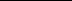 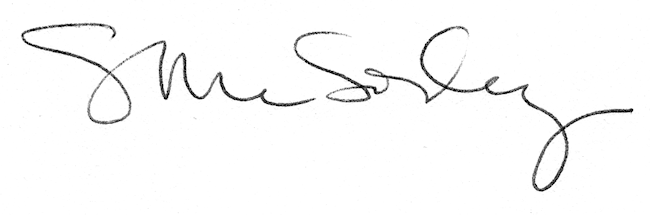 